AEDLV -Agrupamento de Escolas e Jardins de Infância D. Lourenço Vicente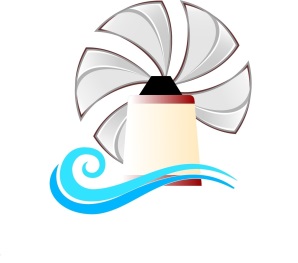 Resultado das actividades de Francês no âmbito da BE/CRE7.º F